AL DIRIGENTE SCOLASTICO ISTITUTO COMPRENSIVODI PONTE NOSSAOGGETTO: Richiesta autorizzazione all’uscita a piedi il giorno 	IL /LA sottoscritto/a  	Insegnante di scuola INFANZIA – PRIMARIA - SCUOLA SE. in servizio nella classe 	sez. 	del plesso Scolastico di  	C H I E D EAlla S.V. la prescritta autorizzazione ad effettuare un’uscita a piedi dall’edificio scolastico 	Composta da n. 	alunni nell’ambito del territorio del’ Istituto Comprensivo per i seguenti motivi didattici:L’uscita   dall’edificio scolastico inizierà alle ore                       e terminerà alle ore  del giorno 	. Con osservanza 	lì 		firma 	=======================================================================================ISTITUTO COMPRENSIVO DI PONTE NOSSAVia Rimembranze, 5 - 24028 PONTE NOSSA (BG)C.F.: 90017420168 (035) 701102 -	(035) 706029 E.mail: BGIC86400Q@istruzione.it – PEC: BGIC86400Q@pec.istruzione.it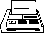 PROT.N. (vedi segnatura)	PONTE NOSSA, 	IL DIRIGENTE SCOLASTICOVisto L’ART. 6, Lettera d) del D.P.R. 31/05/1974 N.416Visto l’art.3 – 1° comma , lettera c) del D.P.R. 31/05/74 N. 417Viste le CC.MM. 24/02/1975 n.47 e 137771982, 204 ( per la scuola primaria) Vista la C.M. 30/06/1983 N.8944 ( per la scuola infanzia)Visto il regolamento dell’Istituto Comprensivo di Ponte Nossa per quanto attiene ai criteri generali per la programmazione e l’attuazione delle visite guidate;A U T O R I Z Z AL’uscita a piedi della scolaresca predetta nell’ambito del territorio dell’Istituto Comprensivo, il giorno 	dalle ore 	Alle ore 	.IL DIRIGENTE SCOLASTICO REGG. (Dott.Veronica Facchi)